“顏色鹿貍”臆解（首發）抱小馬王堆竹書《十問》有下引一段話：黃帝問於大成曰:“民何失而<顏>色鹿〈麄〉〈貍（黎）〉,黑而蒼?民何得而腠理靡曼,鮮白有光?”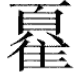 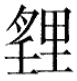 其相關的圖版作：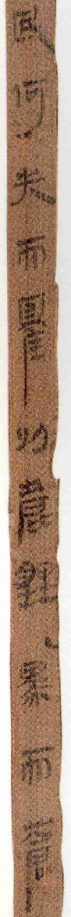 其中的“〈貍〉”字，原整理小組注： 貍讀爲黎，《論語・雍也》皇疏：“犁音貍。”可爲旁證。黎，黑，字或作黧。 《長沙馬王堆漢墓簡帛集成》（以下簡稱“《集成》”）仍之。案古音“貍”為之部字，而“黎”為脂部字，二字的古音判然有別，所以原整理者依南朝梁人皇侃《論語義疏》“犁音貍”，以此作為“貍”讀為“黎”的證據，不可信從。又原整理者以“鹿”為“麄”之誤字，《集成》亦從之。我們認為，與其認為“鹿”為“麄”之誤字，倒不如根據戰國楚簡中“鹿”字的一種特殊用法，認為馬王堆此“鹿”字是戰國楚文字用字習慣的孑遺。或者竟認為此“鹿”字就是“麗”的誤字似乎也未嘗不可。其實就是單純地觀察“鹿〈貍〉”與下文之“靡曼”，似皆應為雙聲聯綿詞，從這點來說，也是我們不能相信簡文的“鹿”是“麄”之誤字的一個原因。如果拙說有些許的道理，那末簡文“鹿（麗）〈貍〉”則可讀為“驪霾”。《說文》：“驪，馬深黑色。”《詩·魯頌·駉》：“有黃有驪。”毛亨傳：“純黑曰驪。”又王充《論衡·定賢》云：“舉檐千里之人，材筴越疆之士，手足胼胝，面目驪黑。”又劉熙《釋名·釋天》曰：風而雨土曰霾。霾，晦也。言如物塵晦之色也。是“<顏>色鹿（麗-驪）〈貍（霾）〉”就是指面目塵晦深暗。案上博五《融師有成氏》簡8有下引文句：（顏）色深（晦），而志行㬎（顯）明。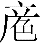 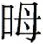 其與馬王堆竹書之“<顏>色鹿（麗-驪）〈貍（霾）〉”文義至近，“（晦）”“〈貍（霾）〉”古音亦極近，可以比照。又《路史》卷二十一《後紀十一·疏仡紀》記帝舜，有“形卷婁，色黳露”語，有注云：《莊子》云“卷婁者舜也”，注謂背項傴凹向前也。《文子》云：“堯瘦癯，舜黴墨。”《尸子》“堯瘦舜墨”，言憂世念民至于此。而《鄧析子》言“堯舜至聖，身如脯腊。”“堯若腊，舜若腒”，故王充言：“上帝引俛<逸>”，此謂舜也承安繼逸，無為而治，何為若腒哉！今本《文子·自然篇》作：“舜黧黑。”而《淮南子·脩務篇》作：“舜黴黑。”其“露”字義似不可通，頗疑即“霾”之誤字。“黳露〈霾〉”與“翳霾”及“曀霾”之音義相近同。綜上所述，馬王堆竹書之“鹿（麗-驪）〈貍（霾）〉”與上博簡之“深（晦）”及《路史》之“黳露〈霾〉”，其文義並相近，皆為形容人顏色之詞。“鹿（麗-驪）〈貍（霾）〉”，與古書中習見的形容人之顏色，用“黎黑”“黧黑”者，其音義雖甚相近，但仍稍有區別，不能等同視之。